H. 11.5 cm x L 6 cm  - 6 pages (12 pages recto verso)RectoVersoEditions Couleurs d’encre2010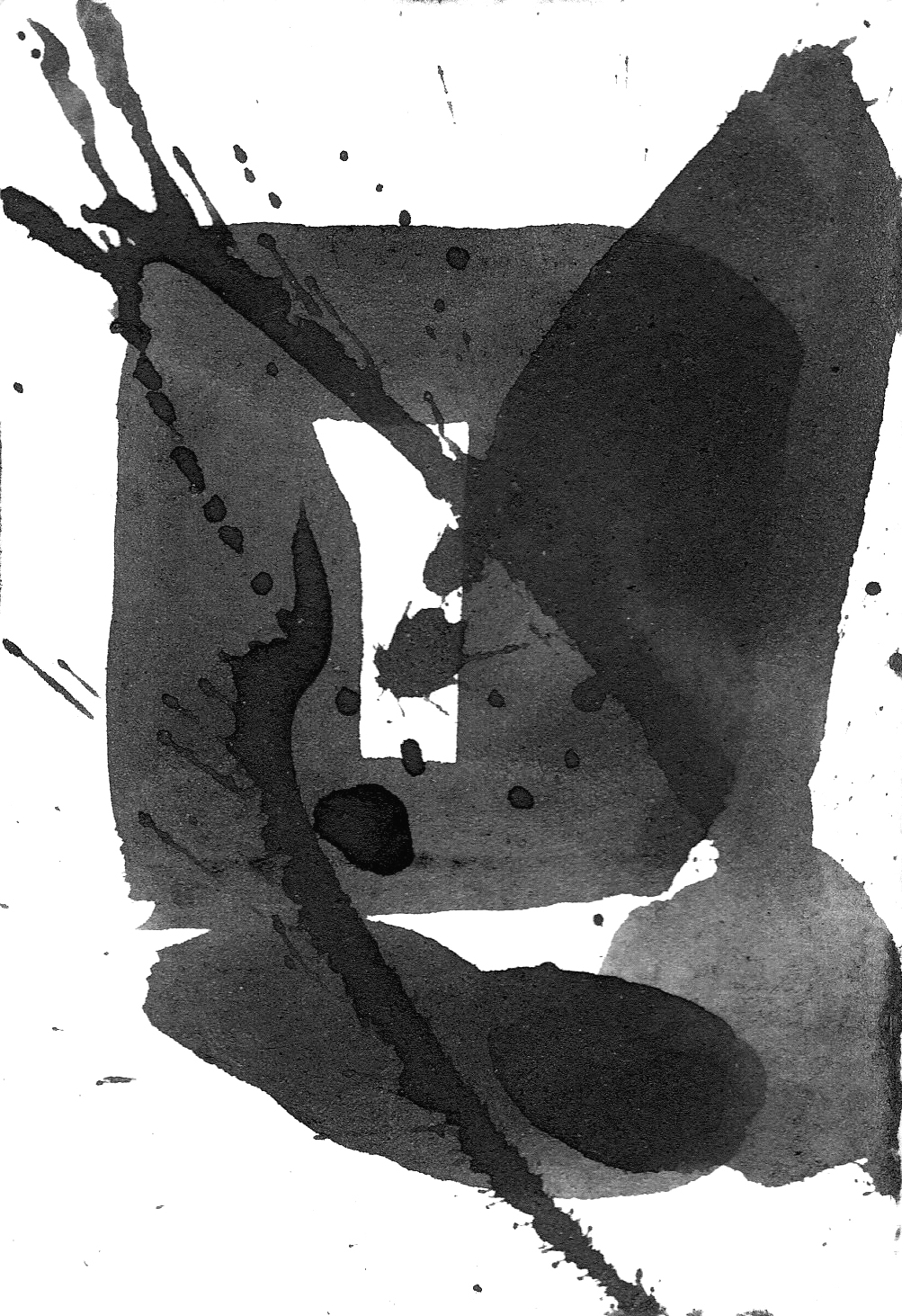 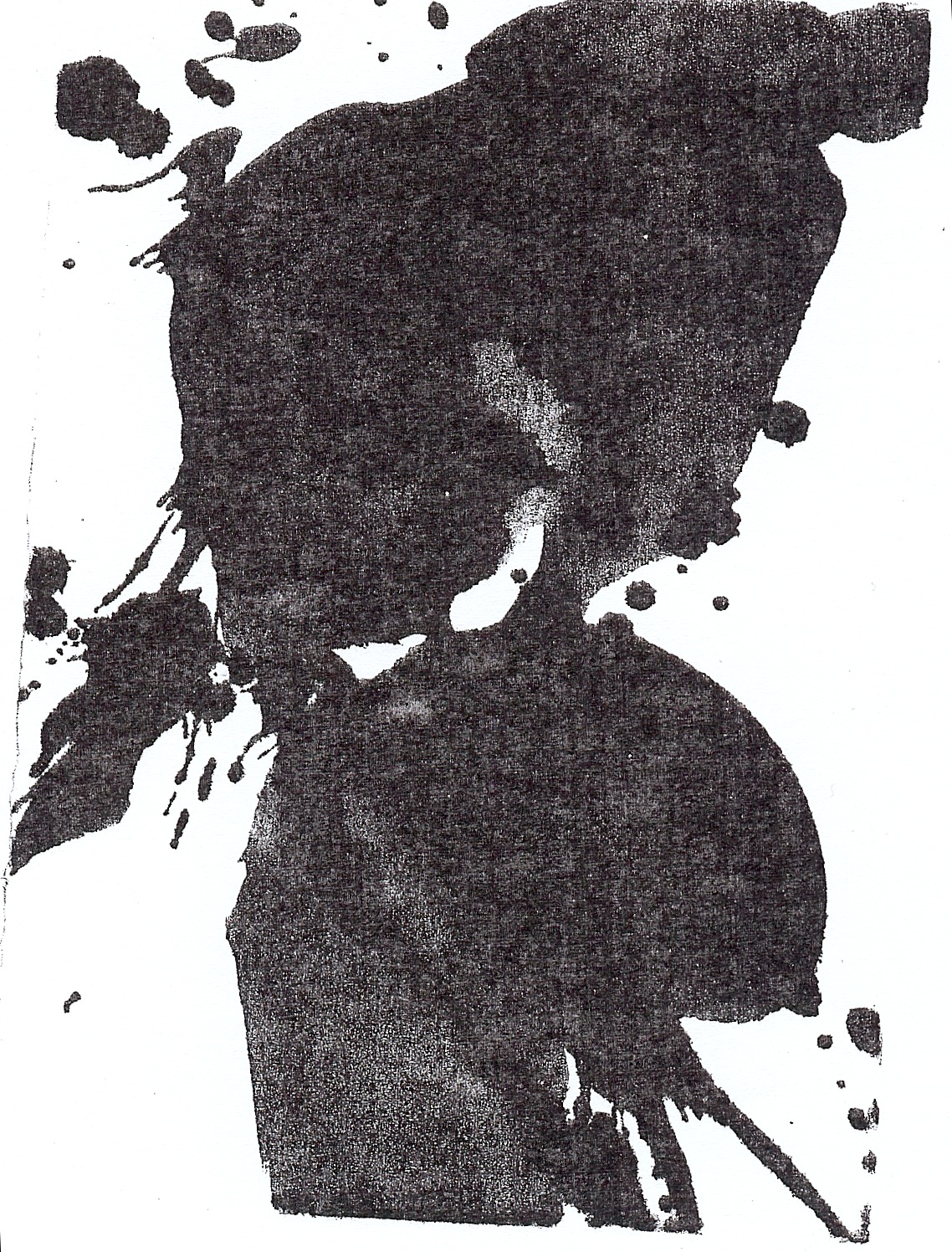 Présentation des édtionsPointes sèchesSur le bruit d’une brancheDescendre écouter le regardFragments éparsExtraits & coordonnées 